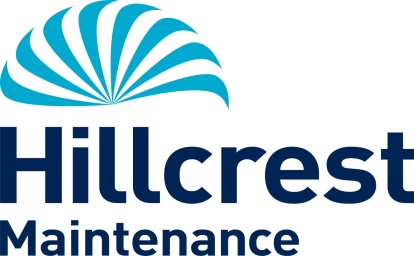 (Trades Staff)CONDITIONS OF SERVICEHours:	Hours are 39 hours per week where additional hours are worked, overtime will be paid (must exceed full time hours).  Employees are required to be part of the out-of-hours on-call rota.Contract:	Permanent Post. All posts are subject to a 6 month probationary period. A formal review will take place at 2, 4 and 6 months. Place of Work:	You will be based in Edinburgh, although may be required to work in other geographical areas. Tracker Data:	Tracker data is collected from software fitted within the vehicle’s engine management system by the RAC. The RAC collect this data on behalf of Hillcrest. This information can be viewed in real time or viewed on a historical basis e.g. weekly exception reports.                                                         It is used for a variety of purposes:As evidence that the vehicles are business use only for tax and, or auditing purposesFor the safety of drivers, particularly when lone working, but also as protection against false claimsTo track a valuable asset for security purposesFor fuel efficiencies as harsh braking and, or acceleration, poor route selection, unnecessary engine idling etc. lead to lower fuel efficiency and higher business costsWork planning, for example knowing which vehicles and, or employees are closest for job assignment and emergency repairsEnsuring staff compliance with working timesSalary:	Salaries are paid monthly, directly into a bank account of your choice on the around 25th of each month.  The salary for the post is £26,983 per annum.  There is a Bonus Scheme in place.Pension Scheme:	Hillcrest Maintenance offers a pension under the Governments statutory auto-enrolment scheme, which is a Defined Contribution scheme with a company called NOW Pensions. At present staff contribute 5% with the employer 3% to the scheme as of 1st April 2019. Further details of the scheme are available from the payroll team.Health Plan:	Employees are automatically given free admission to the Health Plan Scheme. The cost for this is met by the Employer. Details will be sent out with the Contract of Employment.Death in Service:		All employees are automatically included in a Death in             	Service Scheme, payment is 3 times an employee’s annual salary. Annual Leave:	Leave year runs from 1st January - 31st December.  Annual Leave entitlement is 234 hours per annum, rising to 249.6 hours over a 5 year period. Public holidays have been included in this annual leave entitlement.  You are required to retain 39 hours annual leave (or part time equivalent) to cover the shutdown period over Christmas and New Year.  Annual leave is calculated on a pro rata basis for part time staff.Clothing:	Clothing bearing the company logo will be provided and will require to be worn at all times accompanied by an ID Badge.General:	Hillcrest Maintenance has their own system in place for negotiating annual pay increases. Salary rates are aligned to the industry sector trade bodies, SJIB (Electricians), SNIPEF (Gas Engineers and Plumbers) and CIJC (Joiners, Painters and other craft trades) and SPADAC (Apprentice Painter).Employees have an option to join a Trade Union if they wish although Trade Unions are not currently recognised by Hillcrest Maintenance. Smoking:	The person appointed will be working in a non-smoking environment. There are no designated smoking areas within the office. Smoking is permitted outside the building and should be out of view of clients and, or customers.  This includes the use of E-cigarettes.  Employees who are required to carry out their duties in buildings which are out with the control of Hillcrest Maintenance are jointly responsible for minimising their own exposure to risk factors such as passive smoking.Qualifications:			Any offer will be subject to proof of qualifications essential, 		and where appropriate desirable, to the post.Rehabilitation of 	If you have any unspent convictions you must declare Offenders Act 1974:		this on your application form.In relation to ‘spent’ convictions, there is a list of convictions which must always be declared and a list of convictions that are declared, subject to rules.  Failure to disclose relevant information will be regarded as a breach of trust and could lead to dismissal, disciplinary action or withdrawal of offers of employment.  If you are unsure whether or not you need to disclose a conviction and, or caution, please contact our Human Resources Department for further advice, or you can check by accessing Disclosure Scotland’s website at www.disclosurescotland.co.uk and check the ‘Frequently Asked Questions’.Please note that all successful applicants will be subject to a Disclosure check through Disclosure Scotland.HAVING A CRIMINAL RECORD WILL NOT NECESSARILY DEBAR YOU FROM WORKING WITH HILLCREST MAINTENANCE.  THIS WILL DEPEND ON THE NATURE OF THE POSITION, TOGETHER WITH THE CIRCUMSTANCES AND BACKGROUND OF YOUR OFFENCES.Equal Opportunities:	Hillcrest Maintenance is striving to be an equal opportunities employer and has adopted a Policy which aims to ensure that no job applicant receives less favourable treatment on grounds of race, colour, ethnic and national origins, marital status, gender, age, religion, disability, political or sexual orientations, or is disadvantaged by conditions or requirements which cannot be shown to be justifiable.Applications:		Please forward applications before the closing date.		C.V.’s will not be considered.  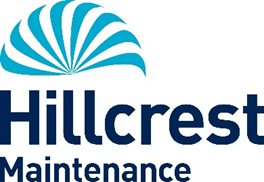 JOB DESCRIPTIONJob Title:		JoinerDepartment:		Hillcrest Maintenance Salary:			£26,983 per annum (39 hours per week)Responsible to:	Operations SupervisorMain Purpose of Post: To undertake a wide range of joinery works in relation to responsive and planned maintenance works, ensuring compliance with all relevant Health and Safety legislation and Hillcrest’s procedures.Main Duties and Responsibilities: Carry out a wide range of planned and reactive task such as, fitting Kitchens, Window and Door  Installations, medical adaptions, void works and  reactive repair  maintenance worksEnsure accurate daily works administration tasks are completed using our mobile working systems or alternative method where required. This includes capturing customer satisfaction data where appropriate Ensure tools and equipment are maintained in good condition and stocks are replenished as required in line with internal processesDeliver a high quality, right first time positive customer focused service.Work with and provide information relating to technical matters, to any group as directed by the Operation Supervisor. On occasions providing assistance with additional trades, for example, basic plumbing, tiling, painting.Participate in the “Out of Hours” on call service to meet operational needs when requested.Contribute, as appropriate, to special projects and change programmes in support of Hillcrest’s objectivesCustomer and Partnership Working: Internal: Expected to work effectively with internal teams, for example, Housing Department, Asset Management, Customer Services, Contract Services  in order to deliver  works in an effective and efficient mannerExternal: Expected to work effectively with external stakeholders, for example, tenants and external contractors in order to ensure the effective coordination and completion of worksProfessional Standards:To develop a good level of working knowledge of our policies and procedures, regulatory standards and legal requirements in relation to the serviceTo attend training as required to effectively carry out the role.To attend meetings out of hours (where applicable) as required, and carry out any other reasonable duties as required by the organisationPerson Specification – JoinerAttributeEssentialDesirableMethod of AssessmentQualificationsCompletion of an approved joinery qualification (such as City and Guilds, SVQ or NVQ Level 3 qualification) Advanced craftRelevant Health and Safety QualificationFirst Aid CertificateApplication FormQualification CertificateExperiencePost-qualification experience of a wide range of joinery works, for example, reactive maintenance, Voids, Windows and Doors, Heating Upgrades, Medical Adaptations and Bathroom installsProven experience of fault finding and implementing effective solutionsWorking knowledge of the application of Health and Safety legislationTrack record of effectively  working to deadlinesCompetent user of Microsoft Outlook (emails)Experience of Housing AssociationsWorking within property maintenanceMulti-skilled work such as, ceramic tiles, elementary plumbing and paintingApplication FormTo evidence at InterviewReferences for verificationProven Competencies Good communication skills Ability to build relationships with both internal and external stake holdersAbility to work as part of a teamAbility to utilise and update bespoke systems (including PDAs and an iPhone) High standard of customer care and personal integrityAbility to use initiative and follow instructionAwareness of GDPR (data protection)Application FormTo evidence at InterviewReferences for verificationTest  and orWritten ExerciseRole Specific RequirementsDriving licenceWillingness to travel as requiredWillingness to undertake training as requiredLone working where requiredTo evidence at InterviewReferences for verification